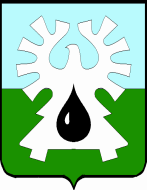 МУНИЦИПАЛЬНОЕ ОБРАЗОВАНИЕ ГОРОД УРАЙХанты-Мансийский автономный округ-ЮграАДМИНИСТРАЦИЯ ГОРОДА УРАЙКомитет по финансам администрации города УрайПРИКАЗот 11.12.2020                                                                                                                   №122-одО внесении изменений   в сводную бюджетную росписьНа основании пункта 3 статьи 217, пункта 3 статьи 232 Бюджетного кодекса Российской Федерации, приказа Комитета по финансам администрации города Урай от 29.04.2020 №21-од «Об утверждении Порядка составления и ведения сводной бюджетной росписи бюджета городского  округа город Урай, бюджетных росписей главных распорядителей средств бюджета городского округа город Урай (главных администраторов источников внутреннего финансирования дефицита бюджета городского округа город Урай) и лимитов бюджетных обязательств городского округа город Урай»:1. Внести изменения в  сводную бюджетную роспись бюджета городского округа Урай на 2020 год и на плановый период 2021 и 2022 годов согласно приложениям 1,2.2.  Настоящий приказ вступает в действие с момента подписания.3. Контроль за выполнением приказа возложить на начальника бюджетного управления Л.В.Зорину.Председатель          			  	                                                      И.В. Хусаинова